Suppl 3. OS survival analyses of patients stratified by age and treatment type before IPTW.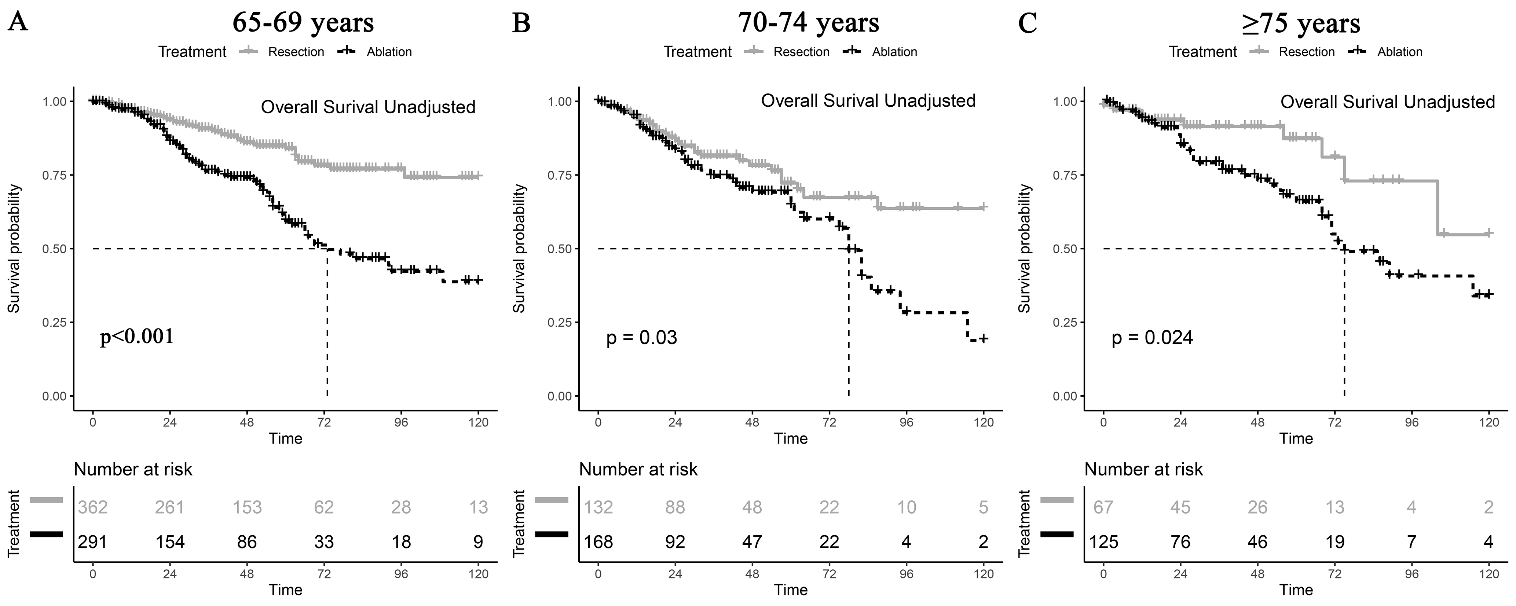 